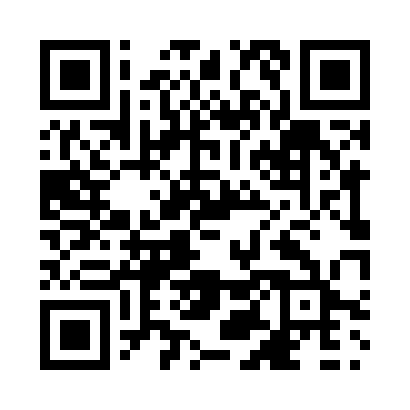 Prayer times for Belmina, Quebec, CanadaMon 1 Jul 2024 - Wed 31 Jul 2024High Latitude Method: Angle Based RulePrayer Calculation Method: Islamic Society of North AmericaAsar Calculation Method: HanafiPrayer times provided by https://www.salahtimes.comDateDayFajrSunriseDhuhrAsrMaghribIsha1Mon2:595:0012:506:148:4010:402Tue3:005:0012:506:148:4010:403Wed3:015:0112:506:148:4010:394Thu3:025:0112:506:148:3910:385Fri3:035:0212:516:148:3910:376Sat3:045:0312:516:138:3810:377Sun3:065:0412:516:138:3810:368Mon3:075:0412:516:138:3810:359Tue3:085:0512:516:138:3710:3410Wed3:105:0612:516:138:3610:3211Thu3:115:0712:526:128:3610:3112Fri3:135:0812:526:128:3510:3013Sat3:145:0912:526:128:3410:2914Sun3:165:1012:526:118:3410:2715Mon3:175:1112:526:118:3310:2616Tue3:195:1212:526:118:3210:2517Wed3:205:1312:526:108:3110:2318Thu3:225:1412:526:108:3010:2219Fri3:245:1512:526:098:3010:2020Sat3:255:1612:526:098:2910:1821Sun3:275:1712:526:088:2810:1722Mon3:295:1812:526:088:2710:1523Tue3:315:1912:526:078:2610:1324Wed3:325:2012:526:078:2410:1225Thu3:345:2112:526:068:2310:1026Fri3:365:2212:526:058:2210:0827Sat3:385:2312:526:058:2110:0628Sun3:395:2412:526:048:2010:0429Mon3:415:2612:526:038:1910:0330Tue3:435:2712:526:028:1710:0131Wed3:455:2812:526:028:169:59